Sustainable consumptionFor one week, monitor you consumption habits and try to do at least 10 climate-conscious things. 
Mark what you did in the list below. Have your guardian sign the Eco Act Passport and return it to your teacher when the week is over.Guardian’s signature: _____________________________________Eco Act Passport						 ______________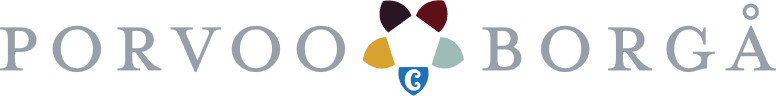            School and class						 ______________ Student’s name

This work by Karsikas, Päivärinne is licensed under a Creative Commons
Attribution-NonCommercial-ShareAlike 4.0 International License.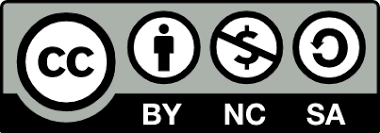 What I didMonTueWedThuFriSatSunI recycled paper.I recycled carton and cardboard.I returned empty bottles.I recycled glass.I recycled metal.I recycled plastic.I taped together batteries and recycled them.I recycled biowaste in either a compost or a biowaste container.I took things I no longer need to the flea market or donated them.I walked or biked instead of taking a car.I turned off an electrical appliance.I turned off unnecessary lights.I turned off the faucet or shower while I was washing up.I didn’t buy something, even when I wanted to. I made a choice to only buy something necessary.I bought an ecolabel product. I bought an organic product.I bought a Fair Trade product.